                           NSW HOG 	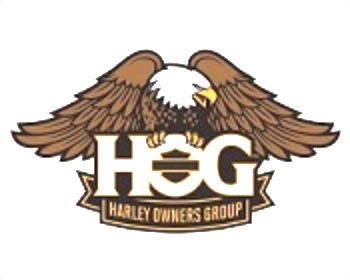 NSW HOG CHAPTER – GENERAL MEMBERS MEETING MINUTES11TH October 2016MEETING OPENED AT 7:00PM BY Trigger (DIRECTOR NSW HOG)APOLOGIES:  – Deb and Wayne, Marcus and Leslie, Nadia Planinic, Phil & Jules, Radar.Previous minutes of the meeting accepted by Dave and seconded by Smiddy.Business arising from previous meeting: Nil.NSW HOG CHAPTER Director – Roy Rogers – Trigger:Trigger thanked Don for organising new venue “Strathfield Golf Club” in such short time and explained to members reasons behind changing the venue due to the increase in member numbers with our chapter.Spoke about “HARLEY DAYS” in WOOLONGIONG this year at Stuart Park 28th – 30th October. All rooms are booked. HD is still looking for assistance at the Harley Days.Christmas Party – there are rooms still available and members need to book and pay for the night ASAP.We are still waiting to hear from Ian & Helen Dailey re purchase of the Defibrillator for our Chapter. All Chapter officers positions become vacant as of November 8th AGM. All members are encouraged to nominate for various positions with the chapter. Names are placed on the white board so all members can see who is nominated. This is transparent process as all names will be on the white board for. The nominations forms will be going out in October. Make sure that person you are nominating is interested in that particular position.Rigger announced that he will not be standing again for position of Director. It was great honor to serve this chapter in various positions over the past 10 years especially with the moments that will stay with Trigger forever like being asked to organsie and lead funeral ride ro dear friend and our Chapter Director Groovy Grove. Also his involvement in prefect organisation of MDS days will be memorable. Lots of great memories’. He thank all the members for their support and friendship over the past 13 years.NSW HOG CHAPTER Assistant Director – Don Christo (Hammer):Don thank both Helena and Aylce in assisting and organising all the accommodation & crossing on the Spirit of Tasmania for the ride.Don will have each route separate from town to town for everyone to have on each ride. Don organised the ride to Uluru with the group of 14 members and is looking forward to the next adventure with the group of 24 with Marcus and Smiddy.Christmas Party – Only five weeks to the party. He invited members to register as soon as possible.Regarding AGM Don ask the members to put their names down if they like to run for any of the committee or officers positions. Don will not be running again due to the family commitments. NSW HOG CHAPTER Secretary – Zoran Planinic JPLetter was forwarded to Torque Bar & Grill restaurant regarding our chapter moving to another venue. I have expressed Chapter sincere thanks for the time we have spent at Torque over the past years. Torque management wish to thank the members for their support over the past years. Zoran will be not be running for position of Secretary again.NSW HOG CHAPTER Treasure – Mark Baresic (Sparkles):Account as of this time is $11996 and Pay Pal 39688. $687.80 for Cheque  still not presented. Mark will stand for Treasure position again.NSW HOG CHAPTER Membership Officer - Michael Stephens (Spielberg):New members rockers given to: Wendy Larosa. Rob given new name patch “Gypo” Current membership stands at around 210.NSW HOG CHAPTER –Head Road Captain – Brook Hatherely (Shieldsy)Long weekend ride 1st – 3rd October was great success. Great job by Glen and Hugh. Up coming weekend there is NMR headed by George and Ralph. Harley Days – there are two groups one leaving on Friday and other on Saturday morning. Shieldsy ask members to register for White Ribbon day as soon as possible. Shieldsy will like to stay as HRC with great enthusiasm.NSW HOG CHAPTER – LOH  - Offered Perfect Pillion patch to members. Pin for some of the pervious rides is available. NSW HOG CHAPTER – Activities Officer – Helena Day: Register on line as soon as possible for  Christmas Party ($60 per person), please book as soon as possible to finalise the numbers. Tasmanian trip deposit must be paid by end of September. Deposit is $250 per person and bike details must be given. NSW HOG CHAPTER - Safety Officer – Ian Smith (Smiddy) – Smiddy presented first aid certificate to members who recently completed First Aid course and presented the refund Cheque. All members who received certificates have donated money back to the chapter.NSW HOG CHAPTER – Historian – Warwick Gibson – (Cappa) – N/P  NSW HOG CHAPTER – Welfare Officer – (Brick) – Rob is unable to continue with organisation of “White Ribbon” day due to work commitment. Brick have taken over organising the event. NSW HOG CHAPTER – Youth Officer – Hayley Gibson – N/P.NSW HOG CHAPTER – Quarter Master – Members asked to purchase white hats for Harley Days.NSW HOG CHAPTER – Web Master – Notification for “White Ribbon will be uploaded to our web site to register.Dealer Representative - JohnHarley Days will be big event for HD. Big turnout expected. Great specials via Frasers Wollongong.MEMBERS FORUMPhil Barlow -       Members reminded about mid week ride.Ruffle drawn.MEETING WAS CLOSED AT 20:05